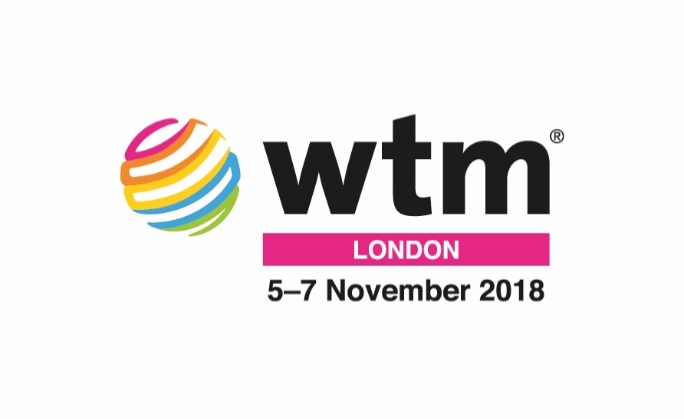 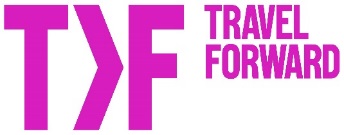 Construction & Dismantle Phase PlanThis template is designed to assist you in complying with the Construction (Design and Management) regulations 2015 (CDM2015). It is to assist you in co-ordinating the build of your exhibition stand. When completed a copy of the Construction & Dismantle Phase Plan should be sent to the Organisers who will be operating the larger CDM site across the event. Please note that you are still required to submit to the Organisers a suitable and sufficient Risk Assessment and Method Statement. The Construction & Dismantle Phase Plan should be completed by the Principal Designer (which could also be the Principal Contractor).CLIENT DETAILSPRINCIPAL DESIGNERPRINCIPAL CONTRACTOR  [tick box] if same company as principal designer Please ensure that you have declared who will actually be building the stand.Pre-Construction informationHas the Exhibitor (Client) or Organiser shared the following with you:Exhibition timetableRules and regulationsStand build regulationsEmergency proceduresSite RulesOther:If you do not have one of the listed documents above please ask your client or the organiser for a copy of the exhibitors or contractors manual which contains this information. This information can also be obtained directly from Reed Exhibitions Stand Check System. Other Designers and ContractorsList all sub-contracted companies and freelance individuals that are working on the stand construction with you and what their involvement is:Please use additional sheet if more Companies or Persons need to be listed.Please describe how you have chosen your contractors working for you, detailing experience and training where relevant.Roles and ResponsibilitiesPlease indicate the Key Roles in the staffing structure identifying who is responsible for what. If necessary, please provide a separate organogram describing the team structureDates that work will be undertaken* (Handover to Client date for the build up phase)NOTE: Construction as defined within CDM 2015 covers the time to dismantle the stand as well as build it.List when services will be connected and disconnected*For example; Electrics, Rigging, Compressed Air, Water/ WasteNotification of ProjectIf the construction of the stand involves more than 500 person days it needs to be notified directly to the Health and Safety Executive. Is the project notifiable?Work to be undertaken:Please indicate and describe the work to be undertaken during the build up AND breakdown:Construction & dismantling of modular stand systemConstruction & dismantling of timber wallsElectrical Installation/ removalErection & dismantling of steelworkHot WorkInstallation/ removal of CarpetInstallation/ removal of GraphicsInstallation/ removal of RiggingLaying/ removal of platform floorPainting, sanding or filling of wallsThe list above is not exhaustive; please describe all other construction work being undertaken:Management & CommunicationPlease detail how the work will be managed safely by confirming which documents/ information you will compile.Construction & Dismantling Phase PlanEvent Safety PlanFire and Emergency ProceduresMethod StatementPlanning MeetingsRisk AssessmentSite InductionsSite rulesStaff briefingWelfare Facilities Other, please describe: Please explain how you will communicate with all other parties involved in the stand construction. This includes your client, contractors and the event organiser. For example, written documentation and/ or verbal communication via meetings, briefings or tool box talks. Major risks or hazardsFollowing the completion of your risk assessment please identify the key dangers that pose the highest risk during the construction and dismantling of the stand and summarise how they will be controlled. A separate Risk Assessment should detail all risks involved in the stand construction and dismantling, including the items below, with further suitable and sufficient detail. Items that could be identified may include:Collapse of structuresControl of lifting operations,DustElectricity/ gas/ water installation/ connectionsFalls from heightHazardous substancesManual handlingMechanical equipmentNoise and vibrationRiggingScaffold towers/ working at heightStabilityStorage of materials and work equipmentTraffic routes/ segregation of vehicles and pedestriansUse of plant and equipmentUse of power toolsWaste managementNOTE: This guidance/template is based on information issued by the Health and Safety Executive, AEO, AEV and ESSA. This guidance and supporting documents should be viewed as a summary for meeting minimum requirements and should at all times be used in conjunction with Health and Safety at Work Act, the HSE’s official L153 guidance on CDM2015, and the HSE’s exhibition specific guidance on CDM2015 (to be published in the near future). Following the guidance of this template is not compulsory, unless specifically stated, and you are free to compile and submit your Construction Phase Plan in your own format as long as the requirements of CDM2015 are met. If you do follow the guidance/template fully you will normally be doing enough to comply with the law. Health and safety inspectors seek to secure compliance with the law and may refer to their guidance on which this is based.Exhibiting Company:Stand Number:Contact Name:Email address:Company Name:Contact Name:Email address:Company Name:Contact Name:Email address:Company Name/ Contact NameConstruction TaskRole (Designer or Contractor)NameCompanyWho is the key decision maker (budget holder)?Who is the project manager?Who will be supervising onsite?(this could be more than one person)Other persons with key responsibilities to be listed hereStart DateFinish dateBuild-up phase*Dismantling phase Service*ConnectionDisconnectionNOYESIf Yes, please confirm Date of NotificationPre Show WrittenPre Show VerbalOnsite WrittenOnsite VerbalPost Show WrittenPost Show VerbalChanges of informationConstruction & Dismantling Phase PlanEvent Safety PlanFire and Emergency ProceduresMethod StatementPlanning MeetingsRisk AssessmentSite InductionsSite rulesStaff briefingWelfare Facilities Other, please describe: Danger (Risk)ControlsConstruction Phase Plan Completed by:Date: